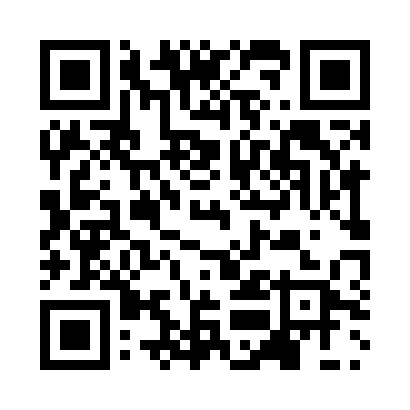 Prayer times for Binneheide, BelgiumWed 1 May 2024 - Fri 31 May 2024High Latitude Method: Angle Based RulePrayer Calculation Method: Muslim World LeagueAsar Calculation Method: ShafiPrayer times provided by https://www.salahtimes.comDateDayFajrSunriseDhuhrAsrMaghribIsha1Wed3:426:101:355:389:0111:192Thu3:386:081:355:399:0311:223Fri3:356:061:355:399:0511:254Sat3:316:041:355:409:0611:285Sun3:276:031:355:409:0811:316Mon3:246:011:355:419:0911:347Tue3:215:591:355:429:1111:388Wed3:205:571:355:429:1211:419Thu3:195:561:355:439:1411:4210Fri3:195:541:345:449:1611:4311Sat3:185:531:345:449:1711:4312Sun3:175:511:345:459:1911:4413Mon3:175:491:345:459:2011:4414Tue3:165:481:345:469:2211:4515Wed3:155:461:345:479:2311:4616Thu3:155:451:345:479:2511:4617Fri3:145:441:345:489:2611:4718Sat3:145:421:355:489:2711:4819Sun3:135:411:355:499:2911:4820Mon3:135:401:355:499:3011:4921Tue3:125:381:355:509:3211:5022Wed3:125:371:355:509:3311:5023Thu3:125:361:355:519:3411:5124Fri3:115:351:355:529:3611:5125Sat3:115:341:355:529:3711:5226Sun3:105:331:355:539:3811:5327Mon3:105:321:355:539:3911:5328Tue3:105:311:355:549:4111:5429Wed3:095:301:365:549:4211:5430Thu3:095:291:365:559:4311:5531Fri3:095:281:365:559:4411:56